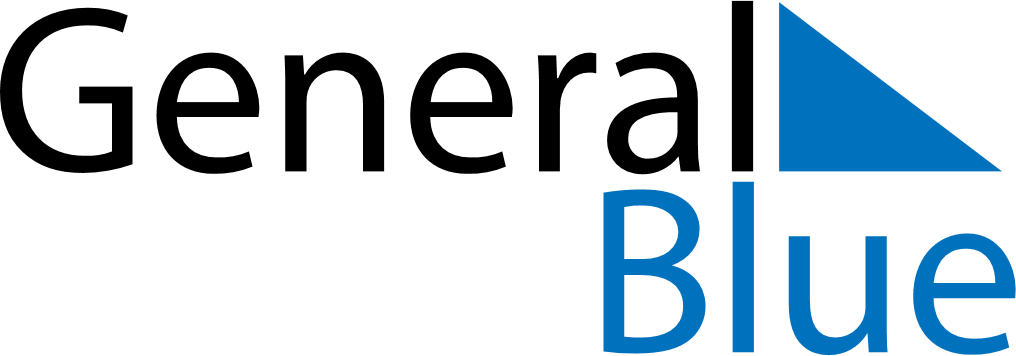 May 2019May 2019May 2019May 2019May 2019May 2019IrelandIrelandIrelandIrelandIrelandIrelandSundayMondayTuesdayWednesdayThursdayFridaySaturday1234567891011May Day1213141516171819202122232425262728293031NOTES